KEAMANAN JARINGAN KOMPUTERWhite Paper – Children Internet Protection Act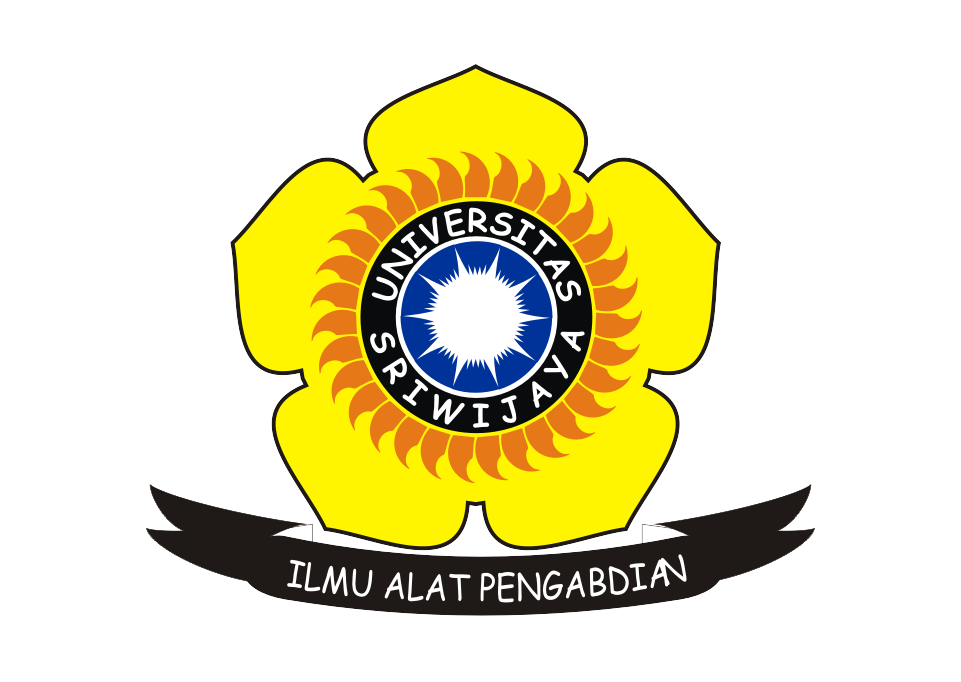 Disusun Oleh :Nama	 : Hari Achmad AuliaNIM	 : 09011181621120Kelas 	: SK7PilDosen Pengampuh : Deris Stiawan, Ph.D.JURUSAN SISTEM KOMPUTERFAKULTAS ILMU KOMPUTERUNIVERSITAS SRIWIJAYA2019Children Internet Protection ActPada saat ini kita sudah masuk dalam era digital, dimana tidak sulit untuk mecari sesatu yang di inginkan dengan syarat terkoneksi dengan internet. Internet sepertinya sudah menjadi kebutuhan bagi setiap orang untuk mencari sesuatu yang diinginkan dengan waktu yang singkat. kemampuan internet yang luar biasa ini memudahkan setiap orang yang menggunakannya. Dibalik kelebihan internet yang luar biasa, internet juga memiliki kekurangan yang juga luar biasa. Kekurangan internet ini seringkali di jumpai saat menggunakan internet, yang berbahaya bagi pengguna. Sisi ini seringkali digunakan oleh oleh pihak yang tidak betanggung jawab untuk memperoleh keuntungan sendiri tanpa memikirkan efek sampingnya. Kekurangan ini tentu tidak masalah jika pengguna internet sudah paham akan hal ini, permasalahannya adalah pengguna baru internet yang seringkali menjadi korban dari kekurangan internet ini, salah satunya adalah anak-anak.Children internet protection act ini adalah aksi proteksi internet untuk anak, yang akan mencegah sesuatu yang berbahaya untuk di akses maupun di lihat oleh anak. Hal ini sangat penting karena dapat mencegah dampak negative internet untuk anak. Bebereapa upaya untuk melakukan hal tersebut diantaraya adalah:Pengawasan orang tua terhadap anak saat mengakses internet.Peran orang tua penting bagi anak dalam mengakses internet, peran orang tua disini adalah mengarahkan anak menggunakan internet dengan baik dan benar, dan juga mencegah anak mangakses sesuatu yang berbahaya.Lingkungan socialSalah satu yang berpengaruh ketika anak mengakses internet adalah lingkungan sosialnya. Penting bagi setiap orang tua menjaga anak dari lingkungan social yang tidak baik, agae anak tidak mengakses sesuatu yang berbahaya yang mungkin di dapat dalam lingkungan sosialnya.Tools Menggunakan tools yang dapat mencegah atau memblokir alamat web yang tidak baik yang berbahaya untuk anak. Ini penting, karena saat pengguna mengirimkan request ke internet, intenet akan mengirimkan reply kepada pengguna. Selain reply yang diminta dari request pegguna ada beberapa iklan dan sesuatu yang tidak penting lainnya yang muncul tanpa permintaan user. Sesuatu yang muncul tanpa permintaan ini seringkali berbahaya bagi pengguna, terutama untuk anak yang cederung memiliki tingkat keingintauan yang tinggi. Ancaman dari internet ini perlu perhatian yang tinggi, terlebih bagi pengguna yang baru menggunakan internet seperti anak-anak, yang tidak tau melakukan yang sedang di lakukan padahal itu berbahaya. Penanganan yang baik akan membantu anak untuk menggunakan internet yang baik dan benar sesuai kebutuhannya.